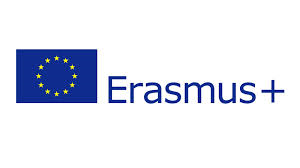 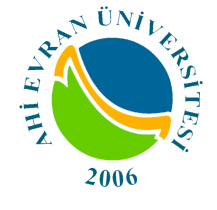 ERASMUS+ KA-103Program Ülkeleri Arasında Yükseköğretim Öğrenci Hareketliliği2017 – 2018 AKADEMİK YILIÖN BAŞVURU FORMUEkler :
* Biriminizden alacağınız ONAYLI Transkript Belgesini başvurunuza ekleyiniz.** ONAYLI Öğrenci Belgenizi başvurunuza ekleyiniz.Erasmus Öğrenim Hareketliliğinden yararlanmak istiyorum.Öğrencinin Adı Soyadı :                                                                         
İmzası                             :Adı Soyadı Enstitü/ Fakülte/ Yüksekokul BölümSınıfı (yıl)Genel Not Ortalaması (GNO)*Öğrenci No T.C. Kimlik Noİletişim BilgileriTel :İletişim BilgileriE-mail :Erasmus Kapsamında Öğrenim Görmek İstediği Kurumlar1.Tercih : Erasmus Kapsamında Öğrenim Görmek İstediği Kurumlar2.Tercih :Erasmus Kapsamında Öğrenim Görmek İstediği Kurumlar3. TercihErasmus Kapsamında Öğrenim Görmek İstediği Kurumlar4. Tercih